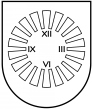 LATVIJAS  REPUBLIKA PRIEKUĻU NOVADA PAŠVALDĪBAReģistrācijas Nr. 90000057511, Cēsu prospekts 5, Priekuļi, Priekuļu pagasts, Priekuļu novads, LV-4126 www.priekuli.lv, tālr. 64107871, e-pasts: dome@priekulunovads.lvLēmumsPriekuļu novada Priekuļu pagastā2021.gada 28.janvārī						                      Nr.6									         (protokols Nr.2, 5.p.)Par pašvaldības nekustamā īpašuma “Dīķmala”, Jāņmuiža, Priekuļu pagastā, Priekuļu novadā, atkārtotas izsoles noteikumu  apstiprināšanu	Priekuļu novada pašvaldības dome iepazīstas ar informāciju par pašvaldības nekustamā īpašuma “Dīķmala”, Jāņmuiža, Priekuļu pagastā, Priekuļu novadā,  izsoles noteikumu projektu.Izvērtējot pašvaldības rīcībā esošo informāciju, konstatēts, ka:Nekustamais īpašums “Dīķmala”, Jāņmuiža, Priekuļu pagastā, Priekuļu  novadā, sastāv no vienas zemes vienības ar  kadastra apzīmējumu 4272 002 0162,   0,2988 ha  kopplatībā.Ar Priekuļu novada domes 2020.gada 28.maija sēdes lēmumu Nr. 228 (protokols Nr.10, p.11.) pašvaldības nekustamais īpašums ar nosaukumu “Dīķmala”, Jāņmuiža, Priekuļu pagastā, Priekuļu novadā, kadastra numurs 4272 002 0162,  nodots atsavināšanai izsolē.2020.gada 4.septembrī noteiktā izsole un no 2020.gada 6.oktobra līdz 2020.gada 5.novembrim, no 2020.gada 10.decembra līdz 2021.gada 11.janvāra plkst.13.00 notikušās elektroniskās izsoles beidzās bez rezultāta.Publisko personu mantas atsavināšanas likuma 10.panta pirmās daļas regulējums nosaka, ka izsoles noteikumus apstiprina attiecīgās atvasinātas publiskas personas lēmējinstitūcija.Pamatojoties uz likuma “Par pašvaldībām” 14.panta pirmās daļas 2.punktu, 21.panta pirmās daļas 17.punktu, un atbilstoši “Publiskas personas mantas atsavināšanas likuma” 10.pantam, Mantas atsavināšanas un izsoles komisijas 2021.gada 11.janvāra lēmumu, Priekuļu novada domes Finanšu komitejas 2021.gada 25.janvāra atzinumu par lēmuma projektu (protokols Nr.2), elektroniski balsojot tiešsaistē, PAR –13 (Elīna Stapulone, Aivars Tīdemanis, Aivars Kalnietis, Arnis Melbārdis, Mārīte Raudziņa, Juris Sukaruks, Sarmīte Orehova, Māris Baltiņš, Dace Kalniņa, Jānis Ročāns,  Elīna Krieviņa, Baiba Karlsberga, Ināra Roce), PRET –nav, ATTURAS –nav, Priekuļu novada dome nolemj:Apstiprināt Priekuļu novada pašvaldības nekustamā īpašuma “Dīķmala”, Jāņmuiža, Priekuļu pagastā, Priekuļu novadā, kadastra numurs 4272 002 0162, atkārtotas elektroniskas izsoles noteikumus. Noteikt atkārtotas izsoles sākuma cenu – 3 000,00 EUR (trīs tūkstoši euro un 00 centi). Atbildīgā par lēmuma izpildi Mantas atsavināšanas un izsoles komisijas priekšsēdētāja L.S.Berovska.Kontrole par lēmumu izpildi izpilddirektoram Fjodoram Puņeiko.Pielikumā: Izsoles noteikumi uz 3lpp.Domes priekšsēdētāja		(paraksts)					Elīna StapuloneLATVIJAS  REPUBLIKA PRIEKUĻU NOVADA PAŠVALDĪBAReģistrācijas Nr. 90000057511, Cēsu prospekts 5, Priekuļi, Priekuļu pagasts, Priekuļu novads, LV-4126 www.priekuli.lv, tālr. 64107871, e-pasts: dome@priekulunovads.lvPriekuļu novada pašvaldībasnekustamā īpašuma “Dīķmala”, Jāņmuiža, Priekuļu pagasts, Priekuļu novads, kadastra Nr.4272 002 0162IZSOLES NOTEIKUMIVispārīgie noteikumiAtkārtotā elektroniskā izsolē ar augšupejošu soli saskaņā ar Publiskas personas mantas atsavināšanas likumu un Priekuļu novada domes 2020.gada 28.maija sēdes lēmumu Nr.228, protokols Nr.10, p.11. „Par nekustamā īpašuma “Dīķmala”, Jānmuiža, Priekuļu pagasts, Priekuļu novads, nodošanu atsavināšanai”, 100% par EUR tiek pārdots Priekuļu novada pašvaldībai piederošais nekustamais īpašums ar nosaukumu  “Dīķmala”, Jānmuižā, Priekuļu pagastā, Priekuļu novadā, kadastra Nr.42720020162, kas sastāv no zemes gabala ar kadastra apzīmējumu 4272 002 0162 ar kopējo platību 0,2988 ha un tā lietošanas mērķis ir noteikts – zeme, uz kuras galvenā saimnieciskā darbība ir lauksaimniecība.Pašvaldības īpašuma tiesības nostiprinātas Vidzemes rajona tiesas Priekuļu pagasta zemesgrāmatas nodalījumā Nr.100000600412.Nekustamā īpašuma izsoles nosacītā sākuma cena – 3 000,00 EUR (četri tūkstoši pieci simti euro un 00 centi). Izsoles solis - 500,00 EUR (pieci simti euro un  00 centi).Izsoles mērķis - pārdot nekustamo īpašumu par iespējami augstāko cenu, nosakot pretendentu, kas šādu cenu piedāvās, elektroniskā izsolē.Izsole notiks elektronisko izsoļu vietnē. Izsoles izziņošana un visas procesuālās darbības saistībā ar izsoli notiek saskaņā ar izsoles noteikumiem, Publiskas personas mantas atsavināšanas likumu un pašvaldības saistošajiem noteikumiem.Informācijas publicēšanas kārtībaInformācija (sludinājums) par izsoli tiek publicēta Latvijas Republikas oficiālajā izdevumā „Latvijas Vēstnesis”, laikrakstā „Druva”, Priekuļu novada domes informatīvajā izdevumā „Priekuļu novada vēstis”, pašvaldības tīmekļvietnē www.priekuli.lv un elektronisko izsoļu vietnē www.izsoles.ta.gov.lv.3. Izsoles dalībniekiPar izsoles dalībnieku var kļūt jebkura fiziska vai juridiska persona, kurai ir tiesības iegūt nekustamo īpašumu Latvijas Republikā. Izsoles organizētāja un rīkotāja atbildīgās amatpersonas, kā arī citas personas, kuras saskaņā ar amata pienākumiem vai atsevišķu uzdevumu ir klāt mantas pārdošanā izsolē (tās organizēšanā, rīkošanā), nedrīkst paši būt pircēji, kā arī nedrīkst pirkt citu uzdevumā.Visiem pretendentiem, kuri vēlas piedalīties izsolē,  20 (divdesmit) dienu laikā no Īpašuma izsoles sludinājumā norādītā izsoles sākuma datuma jāiemaksā nodrošinājums 10 % apmērā no nekustamā īpašuma nosacītās izsoles sākuma cenas, tas ir 300,00 EUR (trīs simti euro un 00 centi) ar norādi „Izsoles nodrošinājums elektroniskai izsolei nekustamajam īpašumam “Dīķmala”, Jāņmuižā”  Priekuļu novada pašvaldības kontā.Nodrošinājums izsoles dalībniekiem jāiemaksā Priekuļu novada pašvaldības kontā: A/S SEB Banka, konta Nr. LV07 UNLA 0004 0111 3080 8, kods UNLALV2X. Dalībnieki, kuri iemaksājuši nodrošinājuma naudu šajos noteikumos norādītajā termiņā, izmantojot elektronisko izsoļu vietni, nosūta pašvaldībai lūgumu autorizēt to dalībai izsolē. Ja izsoles dalībnieks vēlas izmantot nekustamā īpašuma pirmpirkuma tiesības, viņam jāiesniedz iesniegums pašvaldībai, kurā norādīts pirmpirkuma tiesību pieteikšanas fakts un pamats. Izsoles noriseIzsoles dalībnieks elektroniski var veikt solījumus no brīža, kad tas noteiktajā kārtībā autorizēts dalībai izsolē, līdz brīdim, kad izsole ir noslēgusies.Solīšana sākas no izsoles sākumcenas. Solītājs nevar reģistrēt solījumu, kas ir mazāks par izsoles sākumcenu vai vienāds ar to, atšķiras no izsoles sludinājumā noteiktā izsoles soļa t.i. par 500,00 EUR (pieci simti euro, 00 centi), vai ir mazāks par iepriekš reģistrētajiem solījumiem vai vienāds ar tiem.Reģistrētos solījumus nevar atsaukt vai mainīt.Elektronisko izsoļu vietnē solījumi tiek reģistrēti hronoloģiskā secībā, fiksējot nosolīto summu un solījuma reģistrēšanas laiku. Izsoles norises laikā šī informācija ir pieejama pašvaldībai un izsoles dalībniekiem.Izsoles norises laikā un pēc izsoles noslēguma elektronisko izsoļu vietnē ir publiski pieejama informācija par augstāko nosolīto cenu.Izsole noslēdzas 30 (trīsdesmitajā) dienā no Īpašuma izsoles sludinājuma norādītā izsoles sākuma datuma plkst.13:00, bet, ja 30 (trīsdesmitā) diena iekrīt brīvdienā vai svētku dienā, - nākamajā darbadienā līdz plkst.13:00. Ja pēdējo piecu minūšu laikā pirms izsoles noslēgšanai noteiktā laika tiek reģistrēts solījums, izsoles laiks automātiski tiek pagarināts par piecām minūtēm. Ja pēdējās stundas laikā pirms izsoles noslēgšanas tiek konstatēti būtiski traucējumi, kas var ietekmēt izsoles rezultātu, un tie nav saistīti ar sistēmas drošības pārkāpumiem, izsoles laiks automātiski tiek pagarināts līdz nākamās darbadienas plkst.13:00. Pēc izsoles noslēgšanas solījumus vairs nereģistrē un elektronisko izsoļu vietnē tiek norādīts izsoles noslēguma datums, laiks un pēdējais izdarītais solījums.Izsoles dalībniekiem, kuri nav nosolījuši nekustamo īpašumu, septiņu darba dienu laikā tiek atmaksāts nodrošinājums, ja izsoles dalībnieks ir izpildījis izsoles noteikumos fiksētās prasības. Nodrošinājums tiek atmaksāts, pārskaitot izsoles dalībnieka norādītajā kontā, vai, ja tāds norādījums nav bijis, kontā, no kura summa saņemta. Elektronisko izsoļu vietnē elektroniski sagatavotais akts uzskatāma par nodomu protokolu un tam ir informatīvs raksturs.Līguma slēgšanas un norēķina kārtībaIzsoles dalībniekam, kurš nosolījis visaugstāko cenu, viena mēneša laikā no izsoles dienas ir jānomaksā summa, ko veido starpība starp nosolīto cenu un drošības naudu. Izsoles dalības maksa netiek ieskaitīta norēķinos par nosolīto nekustamo īpašumu. Ja izsoles dalībnieks mēneša laikā no izsoles dienas nav nomaksājis rēķinus, viņš zaudē tiesības uz nekustamā īpašuma pirkšanu. Drošības nauda attiecīgajam izsoles dalībniekam netiek atmaksāta. Izsoles komisija informē par šo faktu Priekuļu novada domi un piedāvā nekustamo īpašumu pirkt izsoles dalībniekam, kas izsolē nosolījis nākamo augstāko cenu un šim izsoles dalībniekam 10 (desmit) darbadienu laikā no paziņojuma saņemšanas dienas paziņot izsoles rīkotājam par Īpašuma pirkšanu par viņa nosolīto augstāko cenu, vienlaicīgi ar paziņojuma iesniegšanu par īpašuma pirkšanu veicot pilnu norēķinu.Priekuļu novada dome tuvākajā domes sēdē, kas seko pēc notikušas izsoles, apstiprina izsoles rezultātus. Septiņu dienu laikā pēc izsoles rezultātu apstiprināšanas domē persona, kas nosolījusi objektu, paraksta pirkuma līgumu. Visas izmaksas, kas saistītas ar nekustamā īpašuma reģistrāciju uz pircēja vārda, sedz nekustamā īpašuma ieguvējs. Izsoles dalībniekiem ir tiesības Priekuļu novada domes priekšsēdētājam iesniegt sūdzību par izsoles vadītāja, izsoles komisijas veiktajām darbībām piecu dienu laikā no attiecīgā lēmuma pieņemšanas vai izsoles dienas. Nenotikusi izsole6.1. Izsole atzīstama par nenotikušu, ja:6.1.1 izsolei nav pieteicies neviens izsoles dalībnieks; 6.1.2. neviens no izsoles dalībniekiem, kas pieteicies izsolei, nepārsola sākumcenu;          6.1.3. nosolītājs nav samaksājis nosolīto cenu;	6.1.4. izsoles norises laikā vai 24 (divdesmit četru) stundu laikā pēc izsoles noslēguma saņemts elektronisko izsoļu vietnes drošības pārvaldnieka paziņojums par būtiskiem tehniskiem traucējumiem, kas var ietekmēt izsoles rezultātu.6.2. Izsole atzīstama par spēkā neesošu, ja Izsoles rīkošanā ir pieļauta atkāpe no Publiskas personas mantas atsavināšanas likuma un šajos Izsoles noteikumos paredzētās kārtības.Domes priekšsēdētāja		(paraksts)					Elīna Stapulone